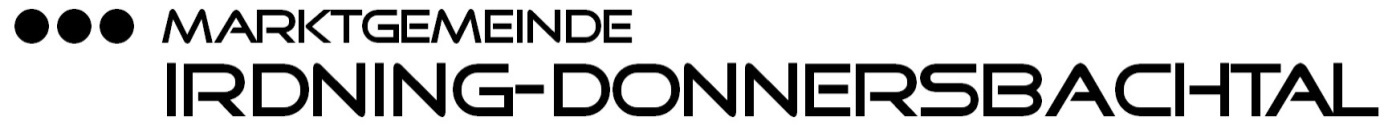 In Kopie beizulegen (Punkt 1. bis 3. sind Pflicht): Heimtierausweis (Hundepass) Haftpflichtversicherung für den Hund (Hund muss in Polizze angeführt sein) Hundekundenachweis (nur Ersthundebesitzer ab 01.01.2013 oder wenn über 5 Jahre kein Hund gehalten wurde) Bei Antrag auf Begünstigung oder Befreiung Nachweise bzw. Urkunden über Kurse und PrüfungenEingangsvermerk:Strichcode:Strichcode:Eingangsvermerk:Eingangsvermerk:Meldung über das Halten eines HundesMeldung über das Halten eines HundesMeldung über das Halten eines HundesHundehalterName:Vorname:Geburtsdatum:Wohnadresse:Wohnadresse:Straße:HNr.:PLZ:Ort:Telefon:Mail:HundRufname:Rasse:Farbe:Geschlecht: Rüde      HündinGeburtsdatum (zumindest Jahr):Chip-Nummer:Besitz seit:Vorbesitzer (Name und Anschrift):in der Heimtierdatenbank eingetragen (Pflicht) ja      neinDatumUnterschriftNur von der Gemeinde auszufüllen Befreiung
Grund:
Nachweis: Befreiung
Grund:
Nachweis: Begünstigung
Grund:
Nachweis:EDV-Nr./Objekt-Nr.:EDV-Nr./Objekt-Nr.:Tarif/Kategorie:Bankeinzug: ja      nein ja      neinEintragung in Heimtierdatenbank erwünscht: ja      nein ja      neinBearbeiter:Bearbeiter:Datum der Erledigung: